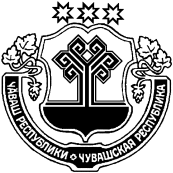 Проект	В соответствии с Федеральным законом от 06 октября 2003г. № 131-ФЗ «Об общих принципах организации местного самоуправления в Российской Федерации» Шемуршинское  районное Собрание депутатов Чувашской Республики решило:1.   Передать из муниципальной собственности Шемуршинского района Чувашской Республики в муниципальную собственность Малобуяновского сельского поселения Шемуршинского района Чувашской Республики недвижимое имущество согласно приложению к настоящему решению.        2.    Настоящее решение вступает в силу после его подписания.Глава Шемуршинского района	     Ю.Ф. Ермолаев                                                                                                       Приложение    к решению Шемуршинскогорайонного Собрания депутатов                                                                                     от  « 28  »  января 2021 г. № 5.5Перечень имущества, передаваемого  из муниципальной собственности Шемуршинского района Чувашской Республики в муниципальную собственность Малобуяновского сельского поселения Шемуршинского района Чувашской РеспубликиЧЁВАШ РЕСПУБЛИКИШЁМЁРШЁ РАЙОН, ЧУВАШСКАЯ РЕСПУБЛИКА ШЕМУРШИНСКИЙ РАЙОН ШЁМЁРШЁ РАЙОН,  ДЕПУТАТСЕН ПУХЁВ, ЙЫШЁНУ«____»__________2021г.  № ____Шёмёршё ял.ШЕМУРШИНСКОЕ РАЙОННОЕСОБРАНИЕ ДЕПУТАТОВ                  РЕШЕНИЕот  « 28  »  января 2021 г. № 5.5село ШемуршаО передаче имущества из муниципальной                                                                        собственности Шемуршинского района Чувашской Республики  в муниципальную собственность Малобуяновского сельского поселения Шемуршинского района Чувашской Республики№п/пНаименование,адрес (местоположение)объектаКадастровый номер объектаИнвентарный номер тех. паспортаГодпостройки1.Сооружение: Водонапорная башня, расположенное по адресу:  Чувашская Республика, р-н. Шемуршинский, с/пос. Малобуяновское,                                                д. Малое Буяново,  21:22:070401:355693419782.Сооружение: Водонапорная башня, расположенное по адресу:  Чувашская Республика, р-н. Шемуршинский, с/пос. Малобуяновское,     д. Какерли Шигали,  21:22:070401:30067531978